غذای ناسالم نخوریدغذاهای ناسالم به سلامتی شما ضرر می رسانند و ممکن است شما را در حدی ناتوان کنند که نتوانید از جای خود بلند شوید!غذا های ناسالم ممکن است قدری خوش مزه تر از بقیه غذاها به نظر بیایند ولی باعث ایجاد سردرد و سرطان در شما بشوند (خدا نکند)  پس تا حد امکان از خوردن ساندویچ های سوسیس و کالباس.نوشابه.وچیپس و پفک و ... خود داری نمایید به تصاویر زیر توجه فرمایید(نمونه هایی از افراد فستفود خور):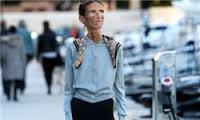 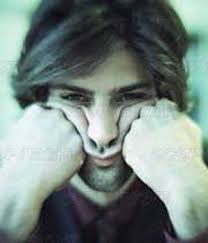 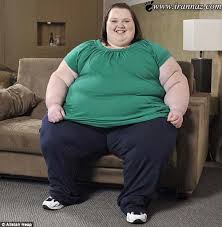 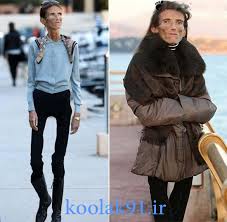 